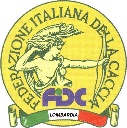 FEDERAZIONE ITALIANA DELLA CACCIACoppa Italia Federale Starne nord 30 giugno 2024 monte FARNO Gandino (BG)SCHEDA DI ISCRIZIONE da inviare a: fidc.milano@fidc.itEntro le ore 12.00 del 27 giugno 2024CATEGORIA: 		INGLESI	CONTINENTALI ITALIANI	 CONTINENTALI ESTERINOME ____________________________ COGNOME ____________________________________NATO/A_______________________________________________________________ IL ________INDIRIZZO _______________________________________________________________________(Via, cap, comune di residenza e provincia)RECAPITI TELEFONICI ___________________________ MAIL _____________________________TESSERA ASSICURATIVA FIDC N. _____________________________________________________RILASCIATA IL ____________________________________________________________________NOME CANE ______________________________ RAZZA _________________________________ DATA DI NASCITA __________________________LOI____________________________________ MIROCHIP o TATUAGGIO _________________________________LIBRETTO FIDC _________NOME CANE ______________________________ RAZZA _________________________________ DATA DI NASCITA __________________________LOI____________________________________ MICROCHIP o TATUAGGIO _________________________________LIBRETTO FIDC _________NOME CANE ______________________________ RAZZA _________________________________ DATA DI NASCITA __________________________LOI____________________________________ MICROCHIP o TATUAGGIO _________________________________LIBRETTO FIDC _________Il sottoscritto _______________________________________dichiara di avere perfetta cognizione del regolamento e delle caratteristiche per lo svolgimento di questa gara e di essere al momento in possesso di tutti i documenti e requisiti fisici per la mia partecipazione, assumendomi ogni responsabilità e liberando in tal modo l’organizzazione. Resta inteso che in caso di accertamento di non idoneità alla partecipazione, perderò un eventuale diritto al premio e sarò escluso dalla classifica. Si prega di prendere visione dell’informativa sulla protezione dei dati personali ai sensi del Regolamento Generale sulla Protezione dei Dati (UE) 2016/679 allegata alla presente. DATA ______________________ 			FIRMA__________________________________